МУНИЦИПАЛЬНОЕ БЮДЖЕТНОЕ УЧРЕЖДЕНИЕ КУЛЬТУРЫ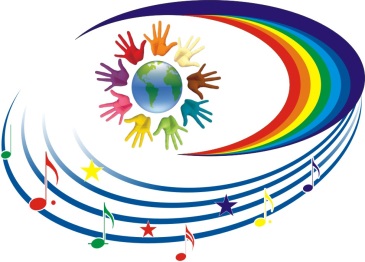 НАТАЛЬИНСКОГО МУНИЦИПАЛЬНОГО ОБРАЗОВАНИЯБАЛАКОВСКОГО МУНИЦИПАЛЬНОГО РАЙОНАСАРАТОВСКОЙ ОБЛАСТИ«НАТАЛЬИНСКИЙ ЦЕНТР КУЛЬТУРЫ»413801 с.Натальино, Балаковского района, Саратовской области, ул. Карла Маркса, д.21                                                                                                                              Утверждаю:Директор МБУК «Натальинский ЦК»Е.А.ОрощукСводный план мероприятий, посвященных Международному женскому дню 8 Марта.№ п/пДата, время проведения Наименование мероприятияМесто проведенияОтветственный(фио, должность)с. Натальинос. Натальинос. Натальинос. Натальино107.0316.00«Самая нежная, милая, единственная» вечер отдыха в клубе «Кому за …60»Центр культурыГорина А.В.208.03       11.00"Дочки - матери" конкурсная программаЦентр культурыГорина А.В.309.03       20.00«Весенние ритмы» дискотекаЦентр культурыГорина А.В.410.0316.00"Титаник" кинопоказЦентр культурыГорина Н.Е.с. Матвеевкас. Матвеевкас. Матвеевкас. Матвеевка54.03 - 6.03 15.00Конкурс рисунков и поделок, посвящённых 8 марта.СДК Кузнецова Н.А608.0320.00Вечер отдыха, посвященный женскому дню 8 марта: «Для вас, милые любимые, нежные!»СДККачкина Н.Н.810.0311.00Праздничный концерт «Весна и женщина похожи»СДКБирюкова Е.В.Качкина Н.Н.с. Николевкас. Николевкас. Николевкас. Николевка905.03.15.00.Конкурс рисунков «С женским днём»СДК                                  Волгина А.Ю.1007.03.13.00.Праздничная программа для женщин «Всё для милых, нежных, любимых!»СДК                                   Авдеева М.М.                          Ракитский М.М.1109.03.20.00.Танцевальный вечер «Для вас девчонки»СДК                               Авдеева М.М.п. Николевскийп. Николевскийп. Николевскийп. Николевский1201.03-10.03. 16.00Выставка детского творчества «В подарок маме»СДКИсламгулова Н.М1307.03.   13.00«Благословите женщину» концертная программаСДКЛеончик Н.П.Сидорин С.П.1408.03.   20.00Праздничная дискотекаСДКЛеончик Н.П.1509.03.   20.00«Весенние мотивы» дискотекаСДКЛеончик Н.П.с. Старая Медынкас. Старая Медынкас. Старая Медынкас. Старая Медынка1604.03.14:00Конкурс детского рисунка«Букет из мимозы»»СКТихомирова В.В.1708.03.12:00Международный женский день«Ах женщина - вся наша слава»СКТихомирова В.В.с. Хлебновкас. Хлебновкас. Хлебновкас. Хлебновка1807.0312.30Праздничная программа "Для милых мам"школас. Хлебновкас. Андреевкас. Андреевкас. Андреевкас. Андреевка198.0311.00"Благословите женщину" праздничная программа СККороткова Г.К.п. Новониколаевскийп. Новониколаевскийп. Новониколаевскийп. Новониколаевский2004.0317.00Спортивно – развлекательная программа для женщин«Веселимся мы, играеми нисколько не скучаем!»СОШЗенина Г. А.2107.0317.00Товарищеские встречипо волейболу,посвященные 8 МартаСОШЗенина Г. А.2208.0311.00Праздничная программа, посвященнаяЖенскому дню8 марта«Запах мимозы»СДККосолапкина А. П.п. Грачип. Грачип. Грачип. Грачи2307.03.11.00 Поздравительная открытка труженицам тыла«Букет улыбок и поздравлений»п.ГрачиЗав.сектором Власенко О.А.2408.03.13.00 Праздничная программа«Восьмимартовский карнавал»Грачевский ДКЗав.сектором Власенко О.А.п. Головановскийп. Головановскийп. Головановскийп. Головановский2508.03.11.00.Международный женский день.«Посвящение русским женщинам»   СДКТелекабель О.Н.Карташова Н.В. Алексеева Г.Н.2609.0320.00"Весенние мотивы" дискотекаСДККарташова Н.В.с. Подсосенкис. Подсосенкис. Подсосенкис. Подсосенки2706.0316.00Конкурс рисунков «Подарок для мамы»СДК Бурлакова Е. А.288.0311.00«Для милых дам» концерт, посвященный Международному женскому днюСДК Бурлакова Е. А.298.0312.00«Подарю тебе букет»» - Танцевально-игровая программа СДК Бурлакова Е. А.